BOSCOBEL AREA SCHOOLS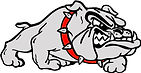 JOB POSTING NOTICEIf you are qualified and are interested in the job opening, please apply on the WECAN website at wecan.education.wisc.edu.Please include a letter of interest, resume, Boscobel Area School’s application (available on the school website), 3 current letters of reference, copy of license and transcripts.  If you have any questions, please contact:Boscobel Area Schools ATTN:  Shannan Aspenson1110 Park StreetBoscobel, WI 53805Phone: 608-375-4164FAX: 608-375-2378Email: aspeshan@boscobel.k12.wi.usBOSCOBEL AREA SCHOOLS IS AN EQUAL OPPORTUNITY EMPLOYERBoscobel Area Schools does not discriminate against properly qualified individuals by reason of their age, race, creed, color, disability, marital status, sex, national origin, ancestry, sexual orientation, political or religious affiliation, arrest record, conviction record, membership in the national guard, state defense force or any other reserve component of the military forces of the United States or this state or use or nonuse of lawful products off the employer’s premises during non-working hours. POSITION TITLE:PK-12 Instructional Library Media Specialist DESCRIPTION:Boscobel Area Schools seeks applications for a 1.0 FTE- PK-12 Library Media Specialist. Candidates must hold or be able to obtain an appropriate Wisconsin Department of Public Instruction certification for this position.  Qualifications:Wisconsin-certified Library Media Specialist (1902 or 1900) preferred.Must hold current teaching license with a minimum of 3 years of teaching experience preferred.Provide students with an enriched library environment containing a wide variety of materials that will invite intellectual growth.Aid students in acquiring the skills needed to take full advantage of media center resources.Knowledge of current and future information literacy, library, and instructional technology tools for integration into the learning process.Knowledge of curriculum, pedagogy, inquiry-based research, information resources, co-teaching, and leadership.Work with classroom teachers to integrate library/technology skills into the curriculum; assist with technology; and provide leadership for staff development.Excellent technology skills.Skilled in communicating and interpersonal exchanges as applied to interaction with coworkers, administration, parents, and students.Skilled in planning, scheduling, and delivering high-quality training to students, teachers, and administrators.Skilled in performing strategic planning and managing complex projects.Flexibility to attend workshops and additional training on an ongoing basis. REQUIREMENTS:Wisconsin DPI Library Media Specialist 1902 or 1900